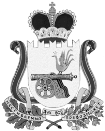 АДМИНИСТРАЦИЯ КАЙДАКОВСКОГО СЕЛЬСКОГО ПОСЕЛЕНИЯВЯЗЕМСКОГО РАЙОНА СМОЛЕНСКОЙ ОБЛАСТИ П О С Т А Н О В Л Е Н И Еот 06.04.2018 № 51аОб утверждении схемы водоснабжения и водоотведения муниципального образования Кайдаковского сельского поселения Вяземского района Смоленской областиВ соответствии с Федеральным законом №131 от 06.10.2003 г «Об общих принципах организации местного самоуправления в Российской Федерации», Постановлением правительства Российской Федерации от 05.09.2013 года № 782 «О схемах водоснабжения и водоотведения», Уставом Кайдаковского сельского поселения Вяземского района Смоленской области, Администрация Кайдаковского сельского поселения Вяземского района Смоленской области п о с т а н о в л я е т:1. Утвердить схему водоснабжения и водоотведения муниципального образования Кайдаковского сельского поселения Вяземского района Смоленской области согласно приложению №1.2. Обнародовать настоящее постановление на информационном стенде Администрации Кайдаковского сельского поселения Вяземского района Смоленской области и разместить на официальном сайте в сети Интернет www.kdk-adm.ru.3. Контроль за исполнением настоящего постановления оставляю за собой.Глава муниципального образованияКайдаковского сельского поселенияВяземского района Смоленской области                                              Е.Е.Тимохин